St Angela’s College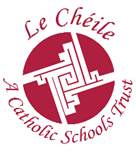 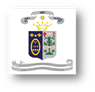 Annual Admissions Notice in respect of admissions to the 2022/2023 school yearIn accordance with the Education (Admissions to schools) Act, 2018, St Angela’s College is not permitted to accept any applications before the 1st October of the year prior to the school year which admission is sought. Admissions Policy and Application FormA copy of the school’s Admission Policy and the Application Form for Admission for the2022/2023 school year is available as follows:To download at: www.stangelascollege.ie On request: By emailing sac.cork@gmail.com or writing to St Angela’s College, St Patrick’s Hill, Cork City, Eircode T23 EA33On request: By telephone, 021-4500059Application and Decision Dates for admission to 1st Year for 2022/23In accordance with the Education (Admissions to schools) Act, 2018, St Angela’s College is not permitted to accept any applications before the 1st October of the year prior to the school year which admission is sought. Ex: Applications for Admission in 2022 will be accepted from the 1st October, 2021Applications received after 4.00 p.m. (GMT) on the 22nd October, will be considered and processed as late applications in accordance with the school’s Admission Policy.Failure by an applicant to accept an offer by 4.00 p.m. (GMT) on the date specified in the letter of offer will result in the offer being withdrawn.Number of places being made available in the 2022/23 school yearNumber of places in 1st year for the 2022/23 school year which were offered and accepted before 1 February 2020 Applications in the previous year The total number of applications for admission received by the school for admission in 1st year in the 2021/22 school year was 406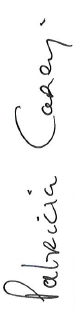 St Angela’s College Annual Admission Notice 2022/2023 was ratified by the Board of Management at its meeting of 20th September 2021.Signed: _________________________________________ 	Date: 21st September, 2021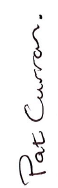 Ms Patricia Carey, Chairperson of Board of ManagementSigned: _________________________________________ 	Date: 21st September, 2021Mr Pat Curran, Principal 1.The school will commence accepting applications for admission from students, that are not on the waiting list prior to the 1st February 2020, on:1st October 2021 2.The school will cease accepting applications for admission on: 22nd October 2021 3.All applicants to the First-Year Group will be notified of an offer of a place or refusal of admission by:3rd December 2021 4.Applicants in the following categories must confirm acceptance of an offer of admission by: A sibling of a student currently attending St Angela’s College. A sibling of a student who completed their Leaving Certificate in St Angela’s College.Daughter(s) of a current member of the teaching or ancillary staff of the School with the exception of any temporary member of staff whose employment with the School is for a period of less than two years. Daughter of past students who completed their Leaving Certificate in St Angela’s College, subject to a maximum number of places which does not exceed 25% of the available places as set out in the School’s annual admission notice for the school year concerned.Should there be an excess of applicants in this category, a random selection process will apply to this category to establish to whom places in this category will be offered. An Admissions Committee appointed by the Board will conduct the random selection.12th November,202112th November,202112th November,202112th November,2021The number of places being made available in 1st year is93The number of places for 1st year that were offered and accepted prior to the coming into operation of section 62 of the Education (Admission to Schools) Act 2018 on 1 February 2020 None